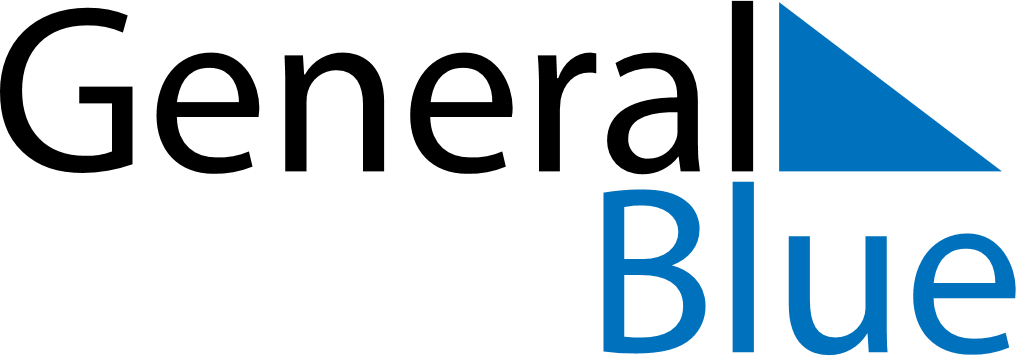 November 2020November 2020November 2020November 2020November 2020November 2020Dominican RepublicDominican RepublicDominican RepublicDominican RepublicDominican RepublicDominican RepublicMondayTuesdayWednesdayThursdayFridaySaturdaySunday123456789101112131415Constitution Day161718192021222324252627282930NOTES